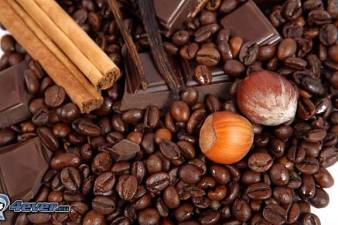 ZŠ a MŠ Vlasaticepro děti na 1. stupni ZŠpořádá projektČOKOLÁDOVÝ DENv pátek 11. září 2015  Přineste si s sebou do školy psací potřeby a něco čokoládového:o).Doba vyučování zůstává podle rozvrhu hodin.